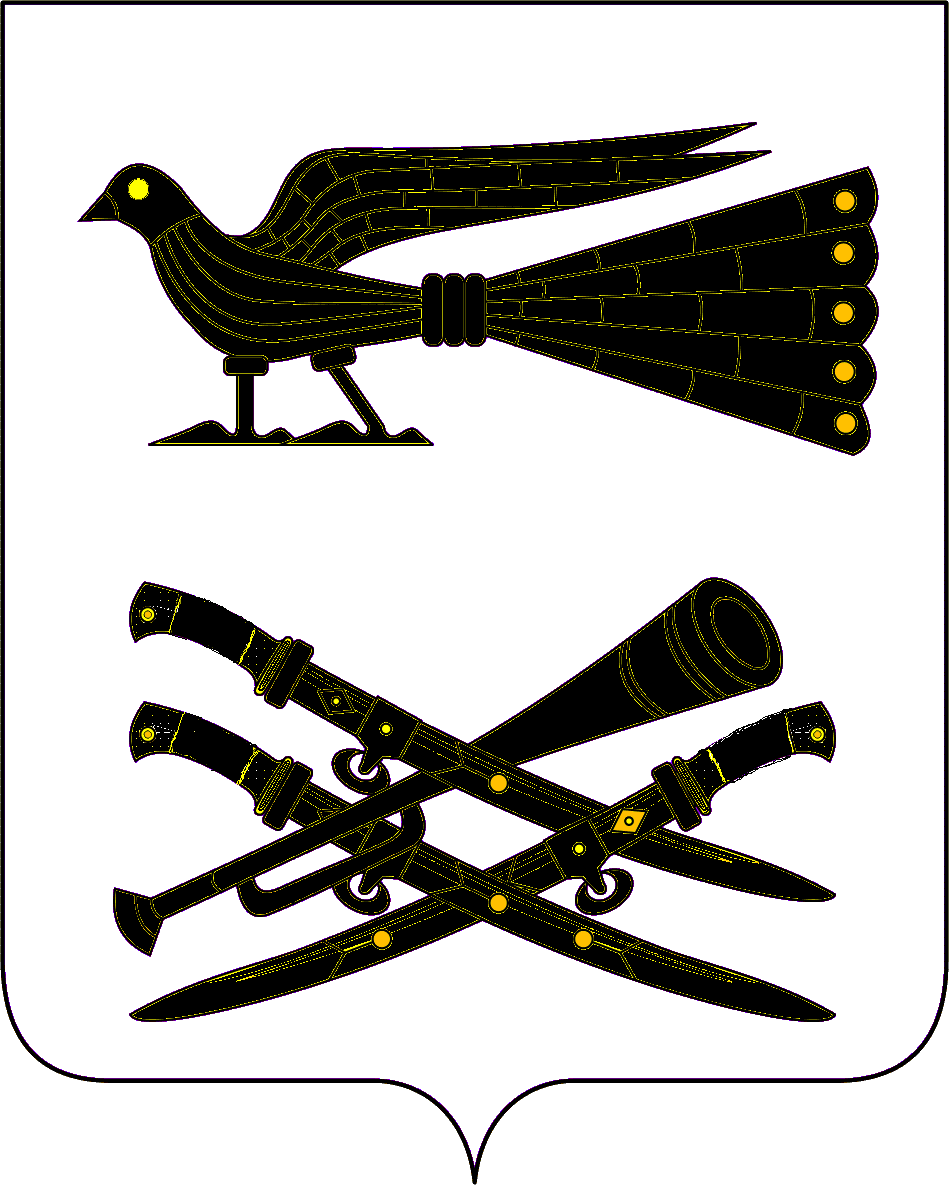 СОВЕТ  ПРОЛЕТАРСКОГО СЕЛЬСКОГО ПОСЕЛЕНИЯКОРЕНОВСКОГО РАЙОНАПроект                                                                                                                                                                                                                                                                                                                                                   РЕШЕНИЕот                                                                                                                          № хутор Бабиче-КореновскийО внесении изменений в решение Совета Пролетарского сельского поселения Кореновского района от 23 декабря 2013 года №244 «О бюджете Пролетарского сельского поселения Кореновского района на 2014 год»(Срок проведения антикоррупционной экспертизы 21 ноября по 4 декабря 2014 года)             Совет Пролетарского сельского поселения Кореновского района         р е ш и л:         1. Внести в решение Совета Пролетарского сельского поселения Кореновского района от 23 декабря 2013 года №244 «О бюджете Пролетарского сельского поселения Кореновского района на 20143 год» (с изменениями от 19 марта 2014 года №261, от 17 мая 2014 года № 271, от 17 июня 2014 года №274, от 25 июля 2014 года №277, от 22 августа 2014 года №280,от 24 сентября 2014 года №5) изменения:                                                                                                                                                                 1.1. В пункте 1:  в подпункте 1 слова и цифра « в сумме 19437,0 тысяч рублей» заменить словами и цифрами « в сумме  20436,0 тысяч рублей»;	 в подпункте 2 слова и цифра «в сумме 22044,7 тысяч рублей» заменить словами и цифрами «21576,8 тысяч рублей»;          в подпункте 4 слова и цифра «в сумме 11233,6 тысяч рублей» заменить словами и цифрами «12053,6 тысяч рублей»;          в подпункте 7 «дефицит бюджета поселения  слова и цифра «в сумме 2607,7 тыс. рублей» заменить словами    « в сумме  1140,8 тысяч рублей». Дополнить предложением следующего содержания «Направить на покрытие дефицита бюджета Пролетарского сельского поселения Кореновского района источники внутреннего финансирования дефицита бюджета в сумме 1140,8 тысяч рублей».	        1.2. Приложение № 3 «Объём поступлений бюджета поселения на 2014 год», приложение № 4 «Распределение бюджетных ассигнований местного бюджета по разделам и подразделам классификации расходов бюджетов на 2014 год», приложение №5 «Распределение бюджетных ассигнований по целевым статьям (муниципальных программ и непрограммным направлениям деятельности), группам видов расходов классификации расходов бюджета на 2014 год», приложение № 6 «Ведомственная структура расходов бюджета поселения на 2014 год», приложение №7 «Источники внутреннего финансирования дефицита 2бюджета Пролетарского сельского поселения Кореновского района на 2014 год»  изложить в новой редакции (приложения №1-4).	 2. Решение обнародовать на информационных стендах  Пролетарского сельского поселения Кореновского района.          3.Решение вступает в силу после его официального обнародования.Глава Пролетарскогосельского поселенияКореновского района	                                                                      О.В.РугаОБЪЕМпоступлений доходов бюджета поселения на 2014 год* В части доходов, зачисляемых в бюджет поселения.Начальник финансового отделаадминистрации Пролетарского сельского поселения Кореновского района                                    О.И.Цапулина                                                       	                                                                                    ПРИЛО ЖЕНИЕ №2                                                                                       УТВЕРЖДЕНО                                                                       решением Совета Пролетарского                                                                                  сельского  поселения                                                                                  Кореновского района   от                  №                                                                                                                                                 « ПРИЛОЖЕНИЕ № 4                                                                                     УТВЕРЖДЕНО                                                                       решением Совета Пролетарского                                                                                 сельского  поселения                                                                                 Кореновского района                                                                                   от 23.12.2013  № 244РАСПРЕДЕЛЕНИЕбюджетных ассигнований местного  бюджета по разделам и подразделам классификации расходов бюджетов на 2014 годНачальник финансового отделаадминистрации Пролетарского сельского поселенияКореновского района                                                                       О.И. Цапулина    						    	        ПРИЛОЖЕНИЕ №3                                                                    	       УТВЕРЖДЕНО                                                                 	решением Совета Пролетарского                                                                   	      сельского  поселения                                                                     	      Кореновского района                                                                    	       от                      № «ПРИЛОЖЕНИЕ № 5                                                    	      УТВЕРЖДЕНО                                                            решением Совета Пролетарского                                                                сельского  поселения                                                                Кореновского района                                                                 от 23.12.2013 № 244РАСПРЕДЕЛЕНИЕ бюджетных ассигнованийпо целевым статьям (муниципальным программ и непрограммным направлениям деятельности), группам видов расходов классификации расходов бюджета на 2014 год   Ведомственная структура расходов бюджета поселения на 2014 годНачальник финансового отделаадминистрации Пролетарскогосельского поселения                                                                   Кореновского района                                                                 О.И. Цапулина           ПРИЛОЖЕНИЕ №5        УТВЕРЖДЕНЫрешением Совета Пролетарского       сельского поселения       Кореновского района      от                   №  «ПРИЛОЖЕНИЕ №7УТВЕРЖДЕНЫ              решением Совета Пролетарского      сельского поселения        Кореновского района      от23.12.2013 №244ИСТОЧНИКИвнутреннего финансирования бюджета Пролетарского сельского поселения Кореновского района на 2014 годНачальник финансового отдела администрации Пролетарскогосельского поселения                                                                  Кореновского района                                                                      О.И. Цапулина                                                                                   ПРИЛОЖЕНИЕ № 1                                                                              УТВЕРЖДЕН                                                                                 решением Совета Пролетарского                                                                                 сельского поселения                                                                                   Кореновского района                                                                                     от                 №                                                                                      «ПРИЛОЖЕНИЕ № 3                                                                                 УТВЕРЖДЕН                                                                                 решением Совета Пролетарского                                                                                    сельского поселения                                                                                      Кореновского района                                                                                     от 23.12.2013 № 244КодНаименование доходаСумма, тысяч рублей1 00 00000 00 0000 000              Доходы8382,41 01 02000 01 0000 110, Налог на доходы физических лиц*828,01 03 02230 01 0000 110,1 03 02240 01 0000 110,1 03 02250 01 0000 110,1 03 02260 01 0000 110Доходы от уплаты акцизов на автомобильный и прямогонный  бензин  дизельное топливо, моторные масла для дизельных и (или) карбюраторных (инжекторных) двигателей, подлежащие распределению между бюджетами субъектов Российской Федерации и местными бюджетами с учетом установленных дифференцированных нормативов отчислений в местные бюджеты2104,41 05 03000 01 0000 110Единый сельскохозяйственный налог*322,01 06 01030 10 0000 110Налог на имущество физических лиц, взимаемый по ставкам, применяемым к объектам налогообложения, расположенным в границах поселений343,01 06 06000 10 0000 110Земельный налог3908,01 08 04020 01 1000 110Государственная пошлина на совершение нотариальных действий должностными лицами органов местного самоуправления, уполномоченными в соответствии с законодательными актами РФ на совершение нотариальных действий13,01 11 05010 10 0000 120Доходы, получаемые в виде арендной платы за земельные участки, государственная собственность на которые не разграничена и которые расположены в границах поселений, а также средства от продажи права на заключение договоров аренды указанных земельных участков*864,02 00 00000 00 0000 000Безвозмездные поступления12053,62 02 00000 00 0000 151Безвозмездные поступления от других бюджетов бюджетной системы Российской Федерации3129,62 02 01000 00 0000 151Дотации бюджетам субъектов Российской Федерации и муниципальных образований3129,62 02 01001 10 0000 151Дотации бюджетам поселений на выравнивание уровня бюджетной обеспеченности 3129,62 02 02000 00 0000 151Субсидии бюджетам бюджетной системы Российской Федерации (межбюджетные субсидии)9068,92 02 02999 10 0000 151Прочие субсидии бюджетам поселений9068,92 02 03000 00 0000 151Субвенции бюджетам  субъектов Российской Федерации и муниципальных образований199,22 02 03015 10 0000 151Субвенции бюджетам поселений на осуществление полномочий по первичному воинскому учету на территориях, где отсутствуют военные комиссариаты195,32 02 03024 10 0000 151Субвенции бюджетам поселений на выполнение передаваемых полномочий субъектов Российской Федерации 3,9219 05000 10 0000 151Возврат остатков субсидий, субвенций и иных межбюджетных трансфертов, имеющих целевое назначение прошлых лет, из бюджетов поселений-344,1Всего доходов20436,0»№ п/пНаименованиеРз ПРСумма, тыс. руб.Всего расходов21576,8в том числе:1.Общегосударственные вопросы014223,0Функционирование высшего должностного лица субъекта Российской Федерации и муниципального образования0102521,0Функционирование Правительства Российской Федерации, высших органов исполнительной власти субъектов Российской Федерации, местных администраций01043182,2Обеспечение деятельности финансовых, налоговых и таможенных органов и органов финансового (финансово-бюджетного) надзора010662,9Обеспечение проведения выборов и референдумов0107128,9Резервный фонд01110,0Другие общегосударственные вопросы0113344,32.Национальная оборона02195,3Мобилизационная и вневойсковая подготовка0203195,33.Национальная безопасность и правоохранительная деятельность03188,1Защита населения и территории от чрезвычайных ситуаций природного и техногенного характера, гражданская оборона0309136,8Обеспечение пожарной безопасности031033,4Другие вопросы в области национальной безопасности и правоохранительной деятельности031417,94.Национальная экономика042965,5Дорожное хозяйство    04092904,4Связь и информатика041057,1Другие вопросы в области национальной экономики04124,05.Жилищно-коммунальное хозяйство051723,6Коммунальное хозяйство0502900,8Благоустройство0503822,86.Образование        073,5Молодежная политика и оздоровление детей07073,57.Культура, кинематография и средства массовой информации08   12235,8Культура080112235,8Другие вопросы в области культуры, кинематографии и средств массовой информации08040,08.Физическая культура и спорт       1142,0Массовый спорт 110242,0№ п\пНаименованиеНаименованиеЦСРВРСуммаВсегоВсего21576,8Ведомственная целевая программа «Информатизация Пролетарского сельского поселения Кореновского района» на 2014 годВедомственная целевая программа «Информатизация Пролетарского сельского поселения Кореновского района» на 2014 год311000057,1Закупка товаров, работ и услуг для муниципальных нуждЗакупка товаров, работ и услуг для муниципальных нужд311000020057,1Ведомственная целевая программа «Участие в профилактике терроризма и экстремизма на территории Пролетарского сельского поселения  Кореновского района» на 2014 годВедомственная целевая программа «Участие в профилактике терроризма и экстремизма на территории Пролетарского сельского поселения  Кореновского района» на 2014 год32100005,0Закупка товаров, работ и услуг для муниципальных нуждЗакупка товаров, работ и услуг для муниципальных нужд32100002005,0Ведомственная целевая программа «Энергосбережение и повышение энергетической эффективности в Пролетарском сельском поселении Кореновского района» на 2014 годВедомственная целевая программа «Энергосбережение и повышение энергетической эффективности в Пролетарском сельском поселении Кореновского района» на 2014 год33100003,6Закупка товаров, работ и услуг для муниципальных нуждЗакупка товаров, работ и услуг для муниципальных нужд33100002003,6Ведомственная целевая программа «Поддержка малого и среднего предпринимательства в Пролетарском сельском поселении Кореновского района»  на 2014 годВедомственная целевая программа «Поддержка малого и среднего предпринимательства в Пролетарском сельском поселении Кореновского района»  на 2014 год34100002,0Закупка товаров, работ и услуг для муниципальных нуждЗакупка товаров, работ и услуг для муниципальных нужд34100002002,0Ведомственная целевая программа «Комплексные мероприятия по обеспечению первичных мер пожарной безопасности на территории Пролетарского сельского поселения Кореновского района» на 2014 годВедомственная целевая программа «Комплексные мероприятия по обеспечению первичных мер пожарной безопасности на территории Пролетарского сельского поселения Кореновского района» на 2014 год351000033,4Закупка товаров, работ и услуг для муниципальных нуждЗакупка товаров, работ и услуг для муниципальных нужд351000020033,4Ведомственная целевая программа «Обеспечение поддержки клубных учреждений Пролетарского сельского поселения Кореновского района» на 2014 годВедомственная целевая программа «Обеспечение поддержки клубных учреждений Пролетарского сельского поселения Кореновского района» на 2014 год3610000625,8Предоставление субсидий бюджетным, автономным учреждениям и иным некоммерческим организациямПредоставление субсидий бюджетным, автономным учреждениям и иным некоммерческим организациям3610000600625,8Ведомственная целевая программа  «Развитие муниципального бюджетного учреждения культуры Пролетарского сельского поселения Кореновского района «Пролетарская сельская библиотека» на 2014 годВедомственная целевая программа  «Развитие муниципального бюджетного учреждения культуры Пролетарского сельского поселения Кореновского района «Пролетарская сельская библиотека» на 2014 год371000028,7Предоставление субсидий бюджетным, автономным учреждениям и иным некоммерческим организациямПредоставление субсидий бюджетным, автономным учреждениям и иным некоммерческим организациям371000060028,7Ведомственная целевая программа  «Улучшение условий и охраны труда клубных учреждений  Пролетарского сельского поселения  Кореновского района» на 2014 годВедомственная целевая программа  «Улучшение условий и охраны труда клубных учреждений  Пролетарского сельского поселения  Кореновского района» на 2014 год431000026,9Предоставление субсидий бюджетным, автономным учреждениям и иным некоммерческим организациямПредоставление субсидий бюджетным, автономным учреждениям и иным некоммерческим организациям431000060026,9Ведомственная целевая программа «Противодействие коррупции в Пролетарском сельском поселении Кореновского района» на 2014 годВедомственная целевая программа «Противодействие коррупции в Пролетарском сельском поселении Кореновского района» на 2014 год381000010,0Закупка товаров, работ и услуг для муниципальных нуждЗакупка товаров, работ и услуг для муниципальных нужд381000020010,0Ведомственная целевая программа «Развитие муниципальной службы в Пролетарском сельском поселении Кореновского района» на 2014годВедомственная целевая программа «Развитие муниципальной службы в Пролетарском сельском поселении Кореновского района» на 2014год3910000144,0Закупка товаров, работ и услуг для муниципальных нуждЗакупка товаров, работ и услуг для муниципальных нужд3910000200144,0Ведомственная целевая программа «Развитие и совершенствование системы гражданской обороны , защиты населения  от ЧС природного и техногенного характера на территории Пролетарского сельского поселения Кореновского района » на 2014 годВедомственная целевая программа «Развитие и совершенствование системы гражданской обороны , защиты населения  от ЧС природного и техногенного характера на территории Пролетарского сельского поселения Кореновского района » на 2014 год40100007,0Закупка товаров, работ и услуг для муниципальных нуждЗакупка товаров, работ и услуг для муниципальных нужд40100002007,0Ведомственная целевая программа «Развитие водоснабжения Пролетарского сельского поселения Кореновского района » на 2014 годВедомственная целевая программа «Развитие водоснабжения Пролетарского сельского поселения Кореновского района » на 2014 год4110000900,8Закупка товаров, работ и услуг для муниципальных нуждЗакупка товаров, работ и услуг для муниципальных нужд4110000200900,8Ведомственная целевая программа «Молодёжь Пролетарского сельского поселения Кореновского района» на 2014 годВедомственная целевая программа «Молодёжь Пролетарского сельского поселения Кореновского района» на 2014 год44100000,0Закупка товаров, работ и услуг для муниципальных нуждЗакупка товаров, работ и услуг для муниципальных нужд44100002000,0Итого по программамИтого по программам1844,3Глава муниципального образованияГлава муниципального образования5010100504,7Расходы на выплаты персоналу в целях обеспечения выполнения функций муниципальными органами, казенными учреждениями, органами управления государственными внебюджетными фондамиРасходы на выплаты персоналу в целях обеспечения выполнения функций муниципальными органами, казенными учреждениями, органами управления государственными внебюджетными фондами5010100100504,7Обеспечение функционирования администрации Пролетарского сельского поселения Кореновского районаОбеспечение функционирования администрации Пролетарского сельского поселения Кореновского района50102002652,6Расходы на выплаты персоналу в целях обеспечения выполнения функций муниципальными органами, казенными учреждениями, органами управления государственными внебюджетными фондамиРасходы на выплаты персоналу в целях обеспечения выполнения функций муниципальными органами, казенными учреждениями, органами управления государственными внебюджетными фондами50102001002652,6Закупка товаров, работ и услуг для муниципальных нуждЗакупка товаров, работ и услуг для муниципальных нужд5010200200511,7Иные бюджетные ассигнованияИные бюджетные ассигнования501020080014,0Осуществление отдельных государственных полномочий по созданию и организации деятельности административных комиссийОсуществление отдельных государственных полномочий по созданию и организации деятельности административных комиссий50260193,9Закупка товаров, работ и услуг для муниципальных нуждЗакупка товаров, работ и услуг для муниципальных нужд50260192003,9Обеспечение деятельности контрольно-счетной палаты муниципального образования Кореновский районОбеспечение деятельности контрольно-счетной палаты муниципального образования Кореновский район503010062,9Межбюджетные трансфертыМежбюджетные трансферты503010050062,9Проведение выборов в представительные органы Пролетарского сельского поселенияПроведение выборов в представительные органы Пролетарского сельского поселения5030200128,9Закупка товаров, работ и услуг для муниципальных нуждЗакупка товаров, работ и услуг для муниципальных нужд5030200200128,9Расходы резервного фонда администрации Пролетарского сельского поселения Кореновского районаРасходы резервного фонда администрации Пролетарского сельского поселения Кореновского района50401000,0Иные бюджетные ассигнованияИные бюджетные ассигнования50401008000,0Работы по паспортизации, кадастрированию и оценке муниципального имуществаРаботы по паспортизации, кадастрированию и оценке муниципального имущества505010093,1Закупка товаров, работ и услуг для муниципальных нуждЗакупка товаров, работ и услуг для муниципальных нужд505010020093,1Поддержка территориальных органов общественного самоуправленияПоддержка территориальных органов общественного самоуправления505020022,5Закупка товаров, работ и услуг для муниципальных нуждЗакупка товаров, работ и услуг для муниципальных нужд505020020022,5Мероприятия по информационному обслуживанию деятельности Совета и администрации Пролетарского сельского поселения Кореновского района.Мероприятия по информационному обслуживанию деятельности Совета и администрации Пролетарского сельского поселения Кореновского района.505030060,1Закупка товаров, работ и услуг для муниципальных нуждЗакупка товаров, работ и услуг для муниципальных нужд505030020060,1Работа с населением на территории Пролетарского сельского поселенияРабота с населением на территории Пролетарского сельского поселения50504000,0Закупка товаров, работ и услуг для муниципальных нуждЗакупка товаров, работ и услуг для муниципальных нужд50504002000,0Расходы на судебные издержки и исполнение судебных решенийРасходы на судебные издержки и исполнение судебных решений50505000,0Иные бюджетные ассигнованияИные бюджетные ассигнования50505008000,0прочие обязательства Пролетарского сельского поселенияпрочие обязательства Пролетарского сельского поселения505060014,6Закупка товаров, работ и услуг для муниципальных нуждЗакупка товаров, работ и услуг для муниципальных нужд505060020014,6Осуществление первичного воинского учета на территориях, где отсутствуют военные комиссариатыОсуществление первичного воинского учета на территориях, где отсутствуют военные комиссариаты5025118195,3Расходы на выплаты персоналу в целях обеспечения выполнения функций муниципальными органами, казенными учреждениями, органами управления государственными внебюджетными фондамиРасходы на выплаты персоналу в целях обеспечения выполнения функций муниципальными органами, казенными учреждениями, органами управления государственными внебюджетными фондами5025118100186,8Закупка товаров, работ и услуг для муниципальных нуждЗакупка товаров, работ и услуг для муниципальных нужд50251182008,5Мероприятия по предупреждению и ликвидации последствий чрезвычайных ситуаций и стихийных бедствийМероприятия по предупреждению и ликвидации последствий чрезвычайных ситуаций и стихийных бедствий506010074,8Закупка товаров, работ и услуг для муниципальных нуждЗакупка товаров, работ и услуг для муниципальных нужд506010020074,8Расходы по обеспечение деятельности подведомственных учреждений. Поисковые и аварийно-спасательные учрежденияРасходы по обеспечение деятельности подведомственных учреждений. Поисковые и аварийно-спасательные учреждения506020055,0Межбюджетные трансфертыМежбюджетные трансферты506020050055,0Мероприятия  по обеспечению безопасности людей на водных объектах, охране их жизни и здоровьяМероприятия  по обеспечению безопасности людей на водных объектах, охране их жизни и здоровья507010012,9Закупка товаров, работ и услуг для муниципальных нуждЗакупка товаров, работ и услуг для муниципальных нужд507010020012,9Мероприятия по созданию  условий для деятельности добровольных формирований населения по охране общественного порядкаМероприятия по созданию  условий для деятельности добровольных формирований населения по охране общественного порядка50702000,0Закупка товаров, работ и услуг для муниципальных нуждЗакупка товаров, работ и услуг для муниципальных нужд50702002000,0Строительство, модернизация, ремонт и содержание автомобильных дорог местного значенияСтроительство, модернизация, ремонт и содержание автомобильных дорог местного значения50801002104,4Закупка товаров, работ и услуг для муниципальных нуждЗакупка товаров, работ и услуг для муниципальных нужд50801002002104,4Мероприятия по землеустройству и землепользованиюМероприятия по землеустройству и землепользованию50802000,0Закупка товаров, работ и услуг для муниципальных нуждЗакупка товаров, работ и услуг для муниципальных нужд50802002000,0Мероприятия в области  строительства архитектуры и градостроительстваМероприятия в области  строительства архитектуры и градостроительства50803002,0Закупка товаров, работ и услуг для муниципальных нуждЗакупка товаров, работ и услуг для муниципальных нужд50803002002,0Уличное освещениеУличное освещение5090100694,0Закупка товаров, работ и услуг для муниципальных нуждЗакупка товаров, работ и услуг для муниципальных нужд5090100200694,0ОзеленениеОзеленение50902000,0Закупка товаров, работ и услуг для муниципальных нуждЗакупка товаров, работ и услуг для муниципальных нужд50902002000,0Организация и содержание мест захороненияОрганизация и содержание мест захоронения509030010,0Закупка товаров, работ и услуг для муниципальных нуждЗакупка товаров, работ и услуг для муниципальных нужд509030020010,0Прочие мероприятия по благоустройству поселенияПрочие мероприятия по благоустройству поселения5090400115,2Закупка товаров, работ и услуг для муниципальных нуждЗакупка товаров, работ и услуг для муниципальных нужд5090400200115,2Строительство объектов общегражданского назначенияСтроительство объектов общегражданского назначения50905000,0Строительство объектов социального и производственного комплексов, в том числе объектов общегражданского назначения жилья, инфраструктурыСтроительство объектов социального и производственного комплексов, в том числе объектов общегражданского назначения жилья, инфраструктуры50905002000,0Проведение мероприятий для детей и молодежиПроведение мероприятий для детей и молодежи51101003,5Закупка товаров, работ и услуг для муниципальных нуждЗакупка товаров, работ и услуг для муниципальных нужд51101002003,5Дворцы и дома культурыДворцы и дома культуры51201003476,2Предоставление субсидий бюджетным, автономным учреждениям и иным некоммерческим организациямПредоставление субсидий бюджетным, автономным учреждениям и иным некоммерческим организациям51201006003476,2БиблиотекиБиблиотеки5120200559,3Предоставление субсидий бюджетным, автономным учреждениям и иным некоммерческим организациямПредоставление субсидий бюджетным, автономным учреждениям и иным некоммерческим организациям5120200600559,3Субсидии органам местного самоуправления в целях поэтапного повышения уровня средней заработной платы работников муниципальных учреждений до средней заработной платы по Краснодарскому краюСубсидии органам местного самоуправления в целях поэтапного повышения уровня средней заработной платы работников муниципальных учреждений до средней заработной платы по Краснодарскому краю10460121987,9Безвозмездные перечисления государственным и муниципальным организациямБезвозмездные перечисления государственным и муниципальным организациям10460126001987,9Субсидии органам местного самоуправления на строительство, модернизацию, ремонт и содержание автомобильных дорог, в том числе дорог в поселении (за исключением автомобильных дорог федерального значения)Субсидии органам местного самоуправления на строительство, модернизацию, ремонт и содержание автомобильных дорог, в том числе дорог в поселении (за исключением автомобильных дорог федерального значения)0646027800,0Безвозмездные перечисления государственным и муниципальным организациямБезвозмездные перечисления государственным и муниципальным организациям0646027200800,0Субсидии на дополнительную помощь местным бюджетам для решения социально значимых вопросов на 2014 годСубсидии на дополнительную помощь местным бюджетам для решения социально значимых вопросов на 2014 год7546005320,0Безвозмездные перечисления государственным и муниципальным организациямБезвозмездные перечисления государственным и муниципальным организациям7546005600320,0Субсидии на дополнительную помощь местным бюджетам для решения социально значимых вопросов на 2014 годСубсидии на дополнительную помощь местным бюджетам для решения социально значимых вопросов на 2014 год19160475211,0Безвозмездные перечисления государственным и муниципальным организациямБезвозмездные перечисления государственным и муниципальным организациям19160476005211,0Государственная поддержка в сфере культуры, кинематографии и средств массовой информацииГосударственная поддержка в сфере культуры, кинематографии и средств массовой информации51203000,0Закупка товаров, работ и услуг для муниципальных нуждЗакупка товаров, работ и услуг для муниципальных нужд51203002000,0Мероприятия в области спорта и физической культурыМероприятия в области спорта и физической культуры513010042,0Закупка товаров, работ и услуг для муниципальных нуждЗакупка товаров, работ и услуг для муниципальных нужд513010020042,0»Начальник финансового отделаПролетарского сельского поселенияКореновского районаНачальник финансового отделаПролетарского сельского поселенияКореновского района              О.И. Цапулина              О.И. Цапулина              О.И. Цапулина              О.И. Цапулина              О.И. Цапулина                 ПРИЛОЖЕНИЕ №4УТВЕРЖДЕНА решением Совета Пролетарскогосельского поселенияКореновского района от                  №                 ПРИЛОЖЕНИЕ №4УТВЕРЖДЕНА решением Совета Пролетарскогосельского поселенияКореновского района от                  №«ПРИЛОЖЕНИЕ № 6УТВЕРЖДЕНАрешением Совета Пролетарскогосельского поселенияКореновского районаот 23.12.2013 №244«ПРИЛОЖЕНИЕ № 6УТВЕРЖДЕНАрешением Совета Пролетарскогосельского поселенияКореновского районаот 23.12.2013 №244№п/пНаименованиеРЗПРЦСРВРСумма на год, тысяч рублейВсего99221576,8Администрация Пролетарского сельского поселения Кореновского района99221576,8Общегосударственные расходы992014223,01.Функционирование высшего должностного лица субъекта Российской Федерации и муниципального образования9920102504,7Глава муниципального образования99201025010100504,7Расходы на выплаты персоналу в целях обеспечения выполнения функций муниципальными органами, казенными учреждениями, органами управления государственными внебюджетными фондами99201025010100100504,72.Функционирование Правительства Российской Федерации, высших органов исполнительной власти субъектов Российской Федерации, местных администраций99201043182,2Обеспечение функционирования  администрации Пролетарского сельского поселения Кореновского района992010450102002652,6Расходы на выплаты персоналу в целях обеспечения выполнения функций муниципальными органами, казенными учреждениями, органами управления государственными внебюджетными фондами992010450102001002652,6Закупка товаров, работ и услуг для муниципальных нужд99201045010200200511,7Иные бюджетные ассигнования9920104501020080014,0Осуществление отдельных государственных полномочий по созданию и организации деятельности административных комиссий992010450260193,9Закупка товаров, работ и услуг для муниципальных нужд992010450260192003,9Обеспечение деятельности финансовых, налоговых и таможенных органов и органов финансового (финансово-бюджетного) надзора992010662,9Обеспечение деятельности  контрольно- счетной палаты муниципального образования Кореновский район9920106503010062,9Межбюджетные трансферты9920106503010050062,9Обеспечение проведения выборов и референдумов9920107128,9Проведение выборов в представительные органы Пролетарского сельского поселения99201075030200128,9Закупка товаров, работ и услуг для муниципальных нужд99201075030200200128,9Резервный фонд99201110,0Расходы резервного фонда администрации Пролетарского сельского поселения Кореновского района992011150401000,0Иные бюджетные ассигнования992011150401008000,0Другие общегосударственные вопросы9920113344,3Ведомственная целевая программа «Противодействие коррупции в Пролетарском сельском поселении Кореновского района» на 2014год9920113381000010,0Закупка товаров, работ и услуг для муниципальных нужд9920113381000020010,0Ведомственная целевая программа «Развитие муниципальной службы в Пролетарском сельском поселении Кореновского района» на 2014 год99201133910000144,0Закупка товаров, работ и услуг для муниципальных нужд99201133910000200144,0Работы по паспортизации, кадастрированию и оценке муниципального имущества9920113505010093,1Закупка товаров, работ и услуг для муниципальных нужд9920113505010020093,1Поддержка территориальных органов общественного самоуправления9920113505020022,5Закупка товаров, работ и услуг для муниципальных нужд9920113505020020022,5мероприятия по информационному обслуживанию деятельности Совета и администрации Пролетарском сельского поселения Кореновского района9920113505030060,1Закупка товаров, работ и услуг для муниципальных нужд9920113505030020060,1Работа с населением на территории Пролетарском сельского поселения992011350504000,0Закупка товаров, работ и услуг для муниципальных нужд992011350504002000,0Расходы на судебные издержки и исполнение судебных решений992 011350505000,0Иные бюджетные ассигнования992011350505008000,0прочие обязательства Пролетарского сельского поселения9920113505060014,6Закупка товаров, работ и услуг для муниципальных нужд9920113505060020014,63.Национальная оборона99202195,3Мобилизационная и вневойсковая подготовка9920203195,3Обеспечение первичного воинского учета на территориях, где отсутствуют военные комиссариаты99202035025118195,3Осуществление первичного воинского учета на территориях, где отсутствуют военные комиссариаты99202035025118195,3Расходы на выплаты персоналу в целях обеспечения выполнения функций муниципальными органами, казенными учреждениями, органами управления государственными внебюджетными фондами99202035025118100186,8Закупка товаров, работ и услуг для муниципальных нужд992020350251182008,54.Национальная безопасность и правоохранительная деятельность99203188,1Защита населения и территории от чрезвычайных ситуаций природного и техногенного характера, гражданская оборона9920309136,8Ведомственная целевая программа «Развитие и совершенствование системы гражданской обороны, защиты населения  от ЧС природного и техногенного характера на территории Пролетарского сельского поселения Кореновского района » на 2014 год992030940100007,0Закупка товаров, работ и услуг для муниципальных нужд992030940100002007,0Мероприятия по предупреждению и ликвидация последствий чрезвычайных ситуаций и стихийных бедствий9920309506010074,8Закупка товаров, работ и услуг для муниципальных нужд9920309506010020074,8Поисковые и аварийно-спасательные учреждения Расходы по обеспечение деятельности подведомственных учреждений. 9920309506020055,0Межбюджетные трансферты9920309506020050055,0Обеспечение пожарной безопасности992031033,4Ведомственная целевая программа «Комплексные мероприятия по обеспечению первичных мер пожарной безопасности на территории Пролетарского сельского поселения Кореновского района на 2014 год»9920310351000033,4Закупка товаров, работ и услуг для муниципальных нужд9920310351000020033,4Другие вопросы в области национальной безопасности и правоохранительной деятельности992031417,9Ведомственная целевая программа «Участие в профилактике терроризма и экстремизма на территории Пролетарского сельского поселения  Кореновского района на 2014 год»992031432100005,0Закупка товаров, работ и услуг для муниципальных нужд992031432100002005,0Мероприятия по обеспечению безопасности людей на водных объектах, охране их жизни и здоровья9920314507010012,9Закупка товаров, работ и услуг для муниципальных нужд9920314507010020012,9Мероприятия по созданию  условий для деятельности добровольных формирований населения по охране общественного порядка992031450702000,0Закупка товаров, работ и услуг для муниципальных нужд992031450702002000,05.Национальная экономика992042965,5Дорожное  хозяйство (дорожные фонды)99204092904,4Строительство, модернизация, ремонт и содержание автомобильных дорог, в том числе дорог в поселении (за исключением автомобильных дорог федерального значения)992040950801002104,4Закупка товаров, работ и услуг для муниципальных нужд992040950801002002104,4Строительство, модернизация, ремонт и содержание автомобильных дорог, в том числе дорог в поселении (за исключением автомобильных дорог федерального значения)99204090646027800,0Закупка товаров, работ и услуг для муниципальных нужд99204090646027200800,0Связь и информатика992041057,1Ведомственная целевая программа «Информатизация Пролетарского сельского поселения Кореновского района на 2014 год»9920410311000057,1Закупка товаров, работ и услуг для муниципальных нужд9920410311000020057,1Другие вопросы в области национальной  экономики99204124,0Ведомственная целевая программа «Поддержка малого и среднего предпринимательства в Пролетарском сельском поселении Кореновского района на 2014 год»992041234100002,0Закупка товаров, работ и услуг для муниципальных нужд992041234100002002,0 Мероприятия по землеустройству и землепользованию992041250802000,0Закупка товаров, работ и услуг для муниципальных нужд992041250802002000,0Мероприятия в области  строительства архитектуры и градостроительства992041250803002,0Закупка товаров, работ и услуг для муниципальных нужд992041250803002002,06.Жилищно- коммунальное хозяйство992051723,6 Коммунальное  хозяйство9920502900,8Ведомственная целевая программа «Развитие водоснабжения Пролетарского сельского поселения Кореновского района » на 2014 год99205024110000900,8Закупка товаров, работ и услуг для муниципальных нужд99205024110000200900,8Строительство объектов социального и производственного комплексов, в том числе объектов общегражданского назначения жилья, инфраструктуры992050250905000,0Закупка товаров, работ и услуг для муниципальных нужд992050250 9 5002000,0Благоустройство9920503822,8  Ведомственная целевая программа «Энергосбережение и повышение энергетической эффективности в Пролетарском сельском поселении Кореновского района» на 2014год992050333100003,6Закупка товаров, работ и услуг для муниципальных нужд992050333100002003,6Уличное освещение99205035090100694,0Закупка товаров, работ и услуг для муниципальных нужд99205035090100694,0Озеленение992050350902000,0Закупка товаров, работ и услуг для муниципальных нужд992050350902000,0Организация и содержание мест захоронения9920503509030010,0Закупка товаров, работ и услуг для муниципальных нужд9920503509030020010,0Прочие мероприятия по благоустройству поселения 99205035090400115,2Закупка товаров, работ и услуг для муниципальных нужд99205035090400200115,27.Образование992073,5Молодежная политика и оздоровление детей99207073,5Проведение мероприятий для детей и молодежи992070751101003,5Закупка товаров, работ и услуг для муниципальных нужд992070751101002003,5Ведомственная целевая программа «Молодёжь Пролетарского сельского поселения Кореновского района» на 2014 год992070744100000,0Закупка товаров, работ и услуг для муниципальных нужд992070744100002000,08.Культура и кинематография 9920812235,8Культура992080112235,8Ведомственная целевая программа «Обеспечение поддержки клубных учреждений Пролетарского сельского поселения Кореновского района» на 2014 год 99208013610000625,8Предоставление субсидий бюджетным, автономным учреждениям и иным некоммерческим организациям99208013610000600625,8Ведомственная целевая программа «Развитие муниципального бюджетного учреждения культуры Пролетарского сельского поселения Кореновского района «Пролетарская сельская библиотека» на 2014 год9920801371000028,7Предоставление субсидий бюджетным, автономным учреждениям и иным некоммерческим организациям9920801371000060028,7Ведомственная целевая программа «Улучшение условий и охраны труда клубных учреждений Пролетарского сельского поселения Кореновского района» на 2014 год9920801431000026,9Предоставление субсидий бюджетным, автономным учреждениям и иным некоммерческим организациям9920801431000060026,9Дворцы и дома культуры992080151201003476,2Предоставление субсидий бюджетным, автономным учреждениям и иным некоммерческим организациям992080151201006003476,2Библиотеки992 08 015120200559,3Предоставление субсидий бюджетным, автономным учреждениям и иным некоммерческим организациям992 08 015120200600559,3Субсидии органам местного самоуправления в целях поэтапного повышения уровня средней заработной платы работников муниципальных учреждений до средней заработной платы по Краснодарскому краю992080110460121987,9Безвозмездные перечисления государственным и муниципальным организациям992080110460126001987,9Субсидии на дополнительную помощь местным бюджетам для решения социально значимых вопросов на 2014 год99208017546005320,0Безвозмездные перечисления государственным и муниципальным организациям99208017546005600320,0Субсидии на дополнительную помощь местным бюджетам для решения социально значимых вопросов на 2014 год992080119160475211,0Безвозмездные перечисления государственным и муниципальным организациям992080119160476005211,09.Физическая культура и спорт9921142,0Массовый спорт992110242,0Мероприятия в области спорта и физической культуры9921102513010042,0Закупка товаров, работ и услуг для муниципальных нужд9921102513010020042,0»КодНаименование групп, подгрупп, статей, подстатей, элементов, программ (подпрограмм), кодов экономической классификации источников внутреннего финансирования дефицита бюджетаСумма, тысяч рублейИсточники внутреннего финансирования дефицита бюджета, всего1140,8В том числе00001050000000000000Изменение остатков средств на счетах по учёту средств бюджета1140,800001050000000000500Увеличение остатков средств бюджетов-20436,000001050200000000500Увеличение прочих остатков средств бюджетов-20436,000001050201000000510Увеличение прочих остатков денежных средств бюджетов-20436,099201050201100000510Увеличение прочих остатков денежных средств бюджета поселения-20436,000001050000000000600Уменьшение остатков средств бюджетов21576,800001050200000000600Уменьшение прочих остатков средств бюджетов21576,800001050201000000610Уменьшение прочих остатков денежных средств бюджетов21576,899201050201100000610Уменьшение прочих остатков денежных средств бюджета поселения21576,8»